STAJ ÖNCESİFormasyonları gıda, yem ve sularda kimyasal, fiziksel ve mikrobiyolojik analizlerin yapılmasına uygun öğrenciler, kurumumuza; ekteki başvuru formunu doldurmak suretiyle, posta ya da maille yapılabilir.Zorunlu yaz stajı için başvurular Bakanlık Staj Uygulama Takvimine uygun olarak yapılmakta olup staj takvimi web sitemizde yayınlanmıştır.Başvurular müdürlüğümüz staj komisyonunca değerlendirilerek sonuçlar Eğitim Yayım ve Yayınlar Dairesi Başkanlığına bildirilir.Kabul edilen stajyer öğrencilerin listesi, laboratuvarın iş yükü de dikkate alınarak laboratuvar staj komisyonu tarafından belirlenerek, başvuruların bitimini takip eden ilk hafta içinde web sitemizde yayımlanır. Ayrıca başvuran öğrencilere telefon ya da mail ile bilgi verilir. Başvuruları kabul edilen stajyerlerle sözleşme imzalanır.( Not 1,2) Staja kabul edilen öğrenciler okulları tarafından kurumumuzca onaylanması istenen zorunlu staj formu vb. evrakları staj döneminden önce kurumumuza onaylatırlar.Kurumumuzda staj yapması okulu tarafından onaylanan öğrenci onay formu ve okulundan aldığı, staj süresini kapsayan sigorta bildirgesini kurumumuza ulaştırır. (Not 3)STAJ DÖNEMİZorunlu yaz stajı, öğrencinin okulu tarafından istenen iş günü kadar uygulanır. Kurumumuzda Stajların başlangıç günü Temmuz ayının ilk pazartesi günüdür. Stajyer öğrencilere; ortak temel adaptasyon eğitimini ve sonrasında katılımcıların kendi alanlarına göre konuları içeren eğitim programı uygulanmakta olup, staja devam zorunludur.STAJ SONRASIStajyer öğrenciler, staj defterlerini, staj bitimini müteakip, ilgili birim sorumlularına teslim ederler. İlgili birim sorumlusu staj defterlerini 3 gün içinde inceleyip onaylar.Staj bitiminde stajyer öğrencilerin okul tarafından istenen puanlama cetvelindeki ilgili kısımlar, Eğitim sorumlusu ve ilgili birim sorumluları tarafından beraberce değerlendirilip okulun istediği değerlendirme sistemine göre not ya da puan verilir. Bu değerlendirmeyi öğrenci göremez, stajın tamamlanmasına dair resmi yazı ile birlikte okuluna posta ile gönderilir.Laboratuvar müdürlüğümüz, Bakanlıkça belirlenen takvim tarihlerinde yıllık yaz staj uygulamalarının gerçekleşmeleri Eğitim Yayım ve Yayınlar Dairesi Başkanlığına bildirir.Formu yandaki yeşil alana tıklayarak açabilirsiniz.                    GIDA KONTROL LABORATUVAR MÜDÜRLÜĞÜ’NE										KASTAMONU…….…………... Üniversitesi …………………...…… Fakültesi / Meslek Yüksek Okulu ……………………Bölümü, ….…….….…… No’lu .…. Sınıf Öğrencisiyim. …… İş günü olan stajımı, staj talimatınızda belirtilen şartlarda kurumunuzda yapmak istiyorum.   Gereğini bilgilerinize arz ederim. ……../……/ ……İMZA:………………..……………...            ADRES BİLGİLERİ		:ADI SOYADI			:				TC KİMLİK NO		:				                                                                        Telefon Numarası		:				E-mail adresi			:		@		Yazışma Adresi		:																	Lütfen işaretleyiniz: Stajım okulum tarafından istenen zorunlu stajdır.   …  Gönüllü stajdır                                                          …       Açıklamalar:e-posta yoluyla yapılan ön başvurularda imza kısmı boş bırakılabilir.Staj kabul işlemlerinde zorunlu stajlara öncelik verilir.Ön başvurusu kabul edilen adaylar okullarından aldıkları zorunlu staj formu ve 2 adet vesikalık fotoğrafla şahsen ya da posta yoluyla asıl başvurularını yaparlar.Başvurudan vazgeçilmesi durumunda Şubat sonuna kadar Müdürlüğümüze bildirilmesi zorunludur.Not: Bakanlık birimlerinde staj yapmak isteyenler ile her halükarda ilgili kanun kapsamında (3308 Sayılı Kanunun 25. Madde ile 6111 Sayılı 64. Maddesi) sözleşme imzalanması ve ücret ödenmesi gerekmektedir.Adına sosyal güvenlik sisteminde kayıt bulunan kişilerin (çalışanların) staj talep etmeleri halinde başvuruları kabul edilmez.5510 Sayılı Sosyal Sigortalar Genel Sağlık Sigortası Kanununun 5.maddesi b bendine göre ‘Staj yapan öğrencilere iş kazası meslek hastalığı ve hastalık sigortası uygulanır ve bu bentte sayılanlar 4.maddenin 1.fıkrasının (a) bendi kapsamında sigortalı sayılırlar’. Bu düzenleme ile ilgili sigorta pirim ödemeleri öğrencilerin okulları tarafından karşılanacaktır. Sigorta girişi yapılmayan stajyer öğrencinin kurumumuzda staja başlatılmaması kanuni zorunluluktur. GÜNCELLEMEGTHB KASTAMONU GIDA KONTROL LABORATUVAR MÜDÜRLÜĞÜGTHB KASTAMONU GIDA KONTROL LABORATUVAR MÜDÜRLÜĞÜ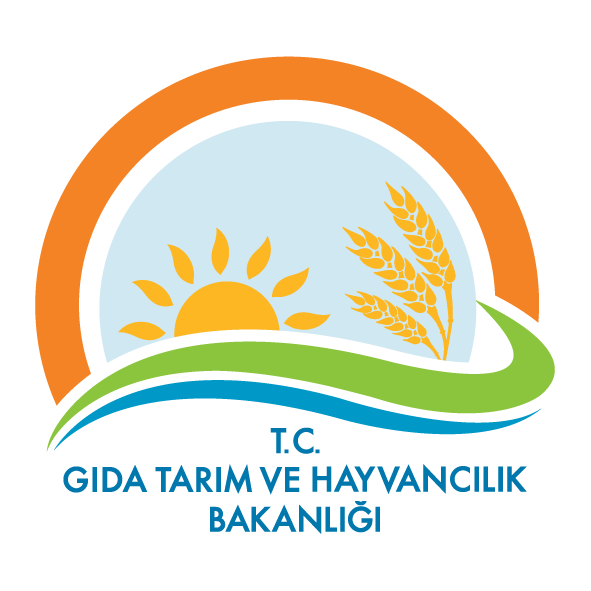 STAJ BAŞVURU FORMUSaraçlar Mah. Bayındır Sok. No:14 Tel 0(366) 214 80 17 Faks 0(366) 212 39 49  E-Posta: kastamonu.gidalab@tarim.gov.tr	Gün. NoTarihGün. MaddeGüncelleştirme Nedeni0121.03.20112Başvuruda kabul edilebilir gecikme durumu0215.03.20127Sigorta uygulaması0324.01.2014GenelBakanlık uygulama ve talimatları0407.12.15IStaj öncesi işlemlerin yeniden düzenlenmesiHAZIRLAYANMurat AYKONTROL EDENMusa DemirciONAYLAYANMüdür 